ПАВЛОГРАДСЬКА МІСЬКА РАДАВИКОНАВЧИЙ КОМІТЕТ     Р І Ш Е Н Н Я23.01.2019 р.                     м. Павлоград					№ 67Про скасування постанови про накладення адміністративногостягнення № 162  від 09.11.2018 р. 	Згідно зі ст. 40 Закону України «Про місцеве самоврядування в Україні», ст. 283, 288, 289 Кодексу України про адміністративні правопорушення, розглянувши скаргу гр. *  від 16.11.2018 р. та взявши до уваги його пояснення (додається) виконавчий комітет Павлоградської міської ради 					  ВИРІШИВ:1. Скасувати постанову про накладення адміністративного стягнення        № 162  від 09.11.2018 року у відношенні гр. *   та звільнити гр. *  від адміністративної відповідальності відповідно до ст. 22 КУпАП.          2. Координацію роботи щодо виконання даного рішення покласти на  начальника  відділу  з  питань регіональної політики Кашталяна М.В.,  контроль – на першого заступника міського голови Мовчана В.С.Міський голова								А.О. Вершина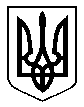 